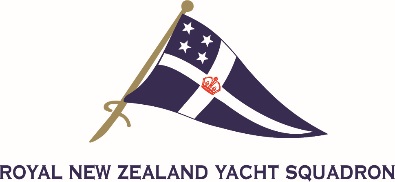 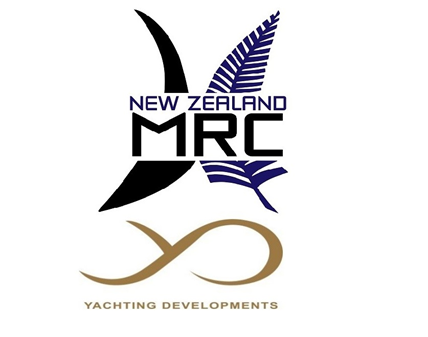 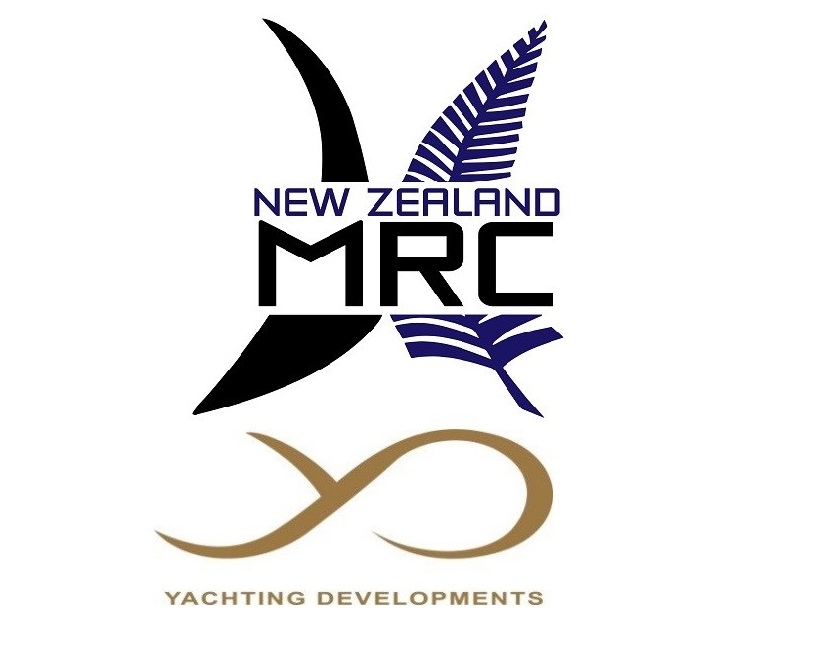 YACHTING DEVELOPMENTS 
 NEW ZEALAND MATCH RACING CHAMPIONSHIP 2nd – 6th OCTOBER 2019NOTICE OF RACE Royal New Zealand Yacht Squadron (RNZYS)181 Westhaven Drive, Westhaven, Auckland 1011Tel: 09 360 6800 | VHF: CH 17 Email: raceoffice@rnzys.org.nz  Website: www.rnzys.org.nzORGANISING AUTHORITY The Organising Authority (OA) is the Royal New Zealand Yacht Squadron (RNZYS) VENUE 2.1 	The venue will be the Waitemata Harbour, Auckland, New Zealand.EVENT GRADING 3.1 	The event has applied for World Sailing Grade 2.  3.2 	This grading is subject to review by the World Sailing Match Race Rankings Sub Committee. The event may be re-graded when there is clear reason to do so. PROVISIONAL PROGRAMME 4.1 	Schedule Sailing Office is open from Wednesday 2nd October at 0900hrs Registration from 0900hrs until 1700hrs Wednesday 2nd October Crew weighing is from 0900hrs until 1700hrs Wednesday 2nd October and 0730hrs to 0830hrs Thursday 3rd October. Practice sessions will be between 1000hrs and 1300 hours or 1330hrs and 1630hrs on Wednesday 2nd October. The first briefing will be at 1800hrs Wednesday 2nd October. The first meeting with the umpires will follow the first briefing. Racing days will be Thursday 3rd October to Sunday 6th October. The scheduled time of the first race each day will be 1000hrs. Daily briefings will be held at 0845hrs on each race day, except for the first day – Thursday 3rd Oct.The prize giving will be held on Sunday 6th October at the conclusion of racing. 4.2 	Unless excused by the OA, attendance at the following is mandatory: Initial briefing for skippers. Daily briefing for skippers racing in the morning session Prize giving on Sunday 6th October.  SKIPPERS ELIGIBILITY 5.1 	Up to sixteen (16) skippers will be invited.   Invitations will be first issued to: The winner of the 2018 New Zealand Match Race Championship (Josh Junior) or runner up (Chris Steele). Emirates Team New Zealand representative team. One RNZYS Youth Training Programme Team. One RNZYS Performance Programme Team.Winner of Harken NZ Secondary School Keelboat Championships 2019Three top teams from the NZ Match Racing Qualifying Regatta, held 3rd-4th Aug 2019. Five overseas skippers or skippers residing more than 500km from Auckland. Additional spots will be filled from those other entrants who put in an expression of interest form and don’t already qualify under the above criteria. Preference will be given based on World Sailing Match Racing Rankings.5.2	The registered skipper shall helm the boat at all times while racing, except in an emergency. 5.3	To remain eligible a skipper shall confirm acceptance of invitation in writing to be received by the date specified on the letter of invitation.  5.4	All competitors shall meet the eligibility requirements of World Sailing Eligibility Code, regulation 19.2. 5.5	All competitors shall obtain a World Sailing Sailor ID by registering online at www.sailing.org/isafsailor. Skippers shall inform the OA of their World Sailing Sailor ID at registration. 5.6	To be eligible to compete in this event each entrant and crew member shall be a financial member of a club recognised by the OA and crew member’s national authority.  ENTRIES 6.1 	Entering The skipper shall be entered on completion of registration, crew weighing and the payment of all fees and damage deposit registrations. All payments shall be made by credit card, cash or online bank transfer.6.2 	Entry Fee A non-refundable entry fee of NZ$800 shall be paid by 1700hrs 4th September 2019.  Please note if paying by international bank transfer, you will be liable for the bank fees that apply. 6.3 	Withdrawal When a skipper accepts an invitation and later withdraws within two months of the event or leaves the event before the end without written approval from the OA, a zero score may be applied to their Ranking points for that event by World Sailing. (World Sailing Regulation 27.2) 6.4 	Damage Deposit An initial damage deposit of NZ$1,000 shall be paid at registration, unless extended by the OA. The damage deposit is the limit of liability for each incident.If a deduction from the damage deposit is decided by the OA, it will require that the deposit be restored to its original amount before the skipper will be permitted to continue in the event. Any remaining deposit after the event will be refunded within 10 days of the finish of the event. RULES 7.1            a.	The event will be governed by the rules as defined in the RRS, including Appendix C.The rules for the handling of boats will apply, and will also apply to any practice sailing and sponsor races. Class rules will not apply. 7.2 	Major Alterations to the RRS Add to Rule 41: (e) help to recover from the water and return on board a crew member, provided the return on board is at the approximate location of the recovery. Rule C8.6, and C6.3 and will be changed in the Sailing Instructions. BOATS AND SAILS 8.1 	The event will be sailed in Elliott 7m Class Boats provided by the OA. 8.2 	The following sails will be provided for each boat: 	Mainsail, Headsail and Spinnaker. 8.3 	Boats may be allocated by daily draw, or pre-determined if required by the OA, and will be identified by boat name and number.  If less than ten boats are being used the sponsored boats identified by the OA will be the first to be used. CREW (INCLUDING SKIPPER) 9.1 	The number of crew (including the skipper) shall be Four (4) or Five (5). 9.2 	All registered crew shall sail all races. The maximum total crew weight, determined prior to racing shall be 350 kg, when wearing at least shorts and shirts. 9.3 	When a registered skipper is unable to continue in the event the OA may authorise an original crew member to substitute. 9.4 	When a registered crew member is unable to continue in the event the OA may authorise a substitute, a temporary substitute or other adjustment. EVENT FORMAT 10.1 	Skippers will be seeded into two pools based on World Sailing ranking list 30 days prior to the event.10.2	The event will consist of the following stages:  Stage 1 – Round Robin in two poolsStage 2 – Match Racing Super 16  knock outStage 3 – Match Racing quarter-finalsStage 4 – Match Racing semi-finalsStage 5 – Match Racing finals & petit finals10.3 	The OA may change the format, terminate or eliminate any round, when conditions or the remaining time scheduled do not permit the completion of the intended format. COURSE 11.1 	The course will be windward/leeward with optional offset legs in the event of cross course current, resulting in either port or starboard rounding’s and finishing downwind.11.2	The intended course area will be within the Waitemata Harbour.  ADVERTISING 12.1	As boats and equipment will be supplied by the OA. World Sailing, Regulation 20.4 applies. Each boat will be required to display advertising as supplied by the OA. 12.2	Boats shall not be permitted the right to protest for breaches of any rules regarding advertising (amends Rule 60.1). PRIZES 13.1 	The principal trophy for first place will be the New Zealand Match Racing Championship Cup. 13.2	First and Second places gain entry to the 2020 NZ Match Racing Championships..13.3	First, Second and Third places gain entry to the 2020 NZ Foiling Match Racing Championships in January.13.4	Top 2 placed youth skippers will gain automatic entry to the 2020 Youth International Match Racing Championships held from 19th-23rd February (which also acts as a NZ Trial to the 2020 Youth World Match Racing Championships held at RNZYS from 26th February – 1st March).135	The OA may reduce a prize in the case of misconduct or refusal to comply with any reasonable request, including attendance at official functions. MEDIA, IMAGES AND SOUND 14.1 If required by the OA Television equipment supplied by the OA shall be carried on board while racing. Competitors may be required to wear microphones supplied by the OA during racing and be available for interviews when advised by the OA or RC. Registered skippers shall wear communications equipment supplied by the OA that will allow commentators to communicate with them while racing. 14.2	Competitors shall not interfere with the normal working of the OA supplied media equipment. 14.3	The OA shall have the right to use any images and sound recorded during the event free of any charge. 14.4	All competitors agree to be overflown by a drone. COACH BOATS  15.1	No coach boats will be permitted unless authorised by the OA.15.2	The OA will not provide boats or berths for coach boats.15.3	Any interference by a coach boat with the racing or event organisation may result in a penalty applied at the discretion of the PC to the associated skipper or team. SPARE DISCLAIMER All those taking part in RNZYS races or any other sailing events controlled by the RNZYS, as between the RNZYS and each of those so taking part, do so at their own risk and responsibility and the RNZYS has no liability for any damage, loss or any penalty suffered by any boat crew or any other person taking part in such events. The RNZYS reserves the right in its sole and uncontrolled discretion to refuse any entry. INVITATION Entries will only be accepted from invited skippers. If you wish to be invited please register your request for an invitation as soon as possible with the OA by completing the EOI form online  (LINK TO BE PUT IN) or emailing rseagar@rnzys.org.nz.CONTACT Rochelle Seagar Race ManagerRoyal New Zealand Yacht Squadron  PO Box 46 182 Herne Bay Auckland 1147 Phone (09) 360 6809  Email: rseagar@rnzys.org.nz Web: www.rnzys.org.nz Date of Issue: 5 June 2019	 